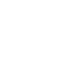 НОВООДЕСЬКА МІСЬКА РАДАМИКОЛАЇВСЬКОЇ ОБЛАСТІР І Ш Е Н Н ЯКеруючись пунктом 34 частини 1 статті 26 Закону України «Про місцеве самоврядування в Україні», відповідно статей 12, 81, 122, 125, 126, 186 Земельного Кодексу України, пункту 21 Перехідних Положень Земельного кодексу України, статті 30  Закону України «Про землеустрій», Закону України «Про порядок виділення в натурі (на місцевості) земельних ділянок власникам земельних часток (паїв)», розглянувши заяву гр. Спиридонової Т.В. щодо затвердження технічної документації із землеустрою щодо встановлення (відновлення) меж земельної ділянки в натурі (на місцевості) для ведення товарного сільськогосподарського виробництва із земель комунальної власності, розташованої в межах території Новоодеської міської ради (колишня Михайлівська сільська рада), з метою передачі земельної ділянки у власність, враховуючи рекомендації постійної комісії з питань аграрно-промислового розвитку та екології,  міська рада В И Р І Ш И Л А : 1. Затвердити технічну документацію із землеустрою щодо встановлення (відновлення) меж земельної  ділянки в натурі (на місцевості) гр. Спиридоновій Тетяні Вікторівні для ведення товарного сільськогосподарського виробництва із земель комунальної власності  розташованої в межах території Новоодеської міської ради (колишня Михайлівська сільська рада) Миколаївського району Миколаївської області. 2. Передати гр. Спиридоновій Тетяні Вікторівні (іден. № 2871815487) у власність земельну ділянку площею 6,1240 га ріллі (кадастровий номер – 4824883700:03:000:0079) для ведення товарного сільськогосподарського виробництва (код КВЦПЗ – 01.01), із земель комунальної власності розташованої в межах території Новоодеської міської ради (колишня Михайлівська сільська рада) Миколаївського району  Миколаївської області.3. Громадянці Спиридоновій Т.В. здійснити державну реєстрацію права власності земельної ділянки у Державному реєстрі речових прав на нерухоме майно.   4. Внести зміни до п. 2 існуючого договору оренди землі від 12.04.2005 року № 179 (додаткова угода про внесення змін до договору оренди від 19.10.2020 року) укладеного між Михайлівської сільською радою та ФГ «Регул», шляхом укладання додаткової угоди про внесення змін до договору оренди землі, в зв’язку змінами істотних умов договору оренди землі, вилучення з користування (оренди) земельної ділянки площею 6,1240 га (кадастровий номер – 4824883700:03:000:0079) для  виділення земельної частки (пай)  гр. Спиридоновій Т. В. 5. Контроль за виконання цього рішення покласти на постійну комісію  міської ради з питань аграрно-промислового розвитку та екології.Міський голова					Олександр ПОЛЯКОВВід 17.09.2021 р. № 37м. Нова ОдесаХІІІ сесія восьмого скликанняПро затвердження технічної документації із землеустрою щодо встановлення (відновлення) меж земельної ділянки в натурі (на місцевості) для ведення товарного сільськогосподарського виробництва та передача у власність земельної ділянки гр. Спиридоновій Т.В. 